АДМИНИСТРАЦИЯ НОВОТИТАРОВСКОГОСЕЛЬСКОГО ПОСЕЛЕНИЯ ДИНСКОГО РАЙОНАПОСТАНОВЛЕНИЕот 17.07.2019                                                                                             № 291станица НовотитаровскаяОб определении заказчика-застройщика по объекту: «Благоустройство общественной территории по адресу ст. Новотитаровская, на пересечении ул. Октябрьской и ул. Первомайской»В соответствии с подпунктами 16, 22 статьи 1 Градостроительного кодекса Российской Федерации администрация Новотитаровского сельского поселения Динского района п о с т а н о в л я е т:1. Определить заказчиком-застройщиком по объекту: «Благоустройство общественной территории по адресу ст. Новотитаровская, на пересечении ул. Октябрьской и ул. Первомайской» администрацию Новотитаровского сельского поселения Динского района.2. Контроль за выполнением настоящего постановления оставляю за собой.3. Постановление вступает в силу со дня его подписания.Глава Новотитаровского сельского поселения      						     	С.К. Кошман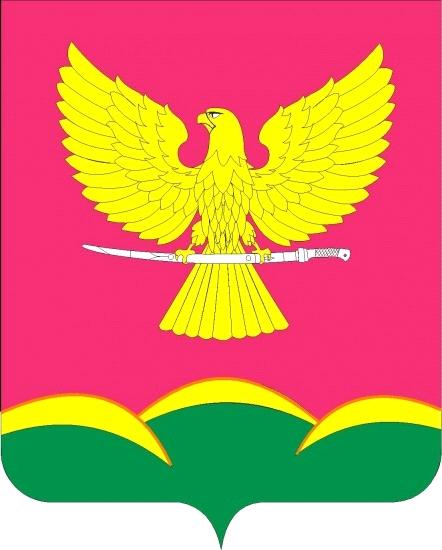 